What to do today1. Listen to a storyRead Sinbad Introduction 1 and 2. Have you heard of this set of stories? What do you think might happen? Listen to the first part of the story of Sinbad’s Fifth Voyage. https://www.youtube.com/watch?v=F-3PjZu_5WYStop the video at 6:20What did you like about the story? Was there anything about it that you disliked? 2. Retell the storyUse Sinbad and the Giant Bird to retell the story in four parts. Decide the four most important scenes and use words and pictures to show them. 3.  Remind yourself about clauses and conjunctionsUse the PowerPoint on clauses and conjunctions (Slides 1 to 7), or remind yourself using the Revision Card on this subject.Complete Multi-Clause Sentences.Well done. Show your writing to a grown-up. Can you tell them the story of Sinbad so far and show them the sentences that you have written?   Try the Fun-Time ExtraUse your four-part story words and pictures to practise telling the story. You could make a recording of yourself telling the story and share it with someone else. Sinbad Introduction 1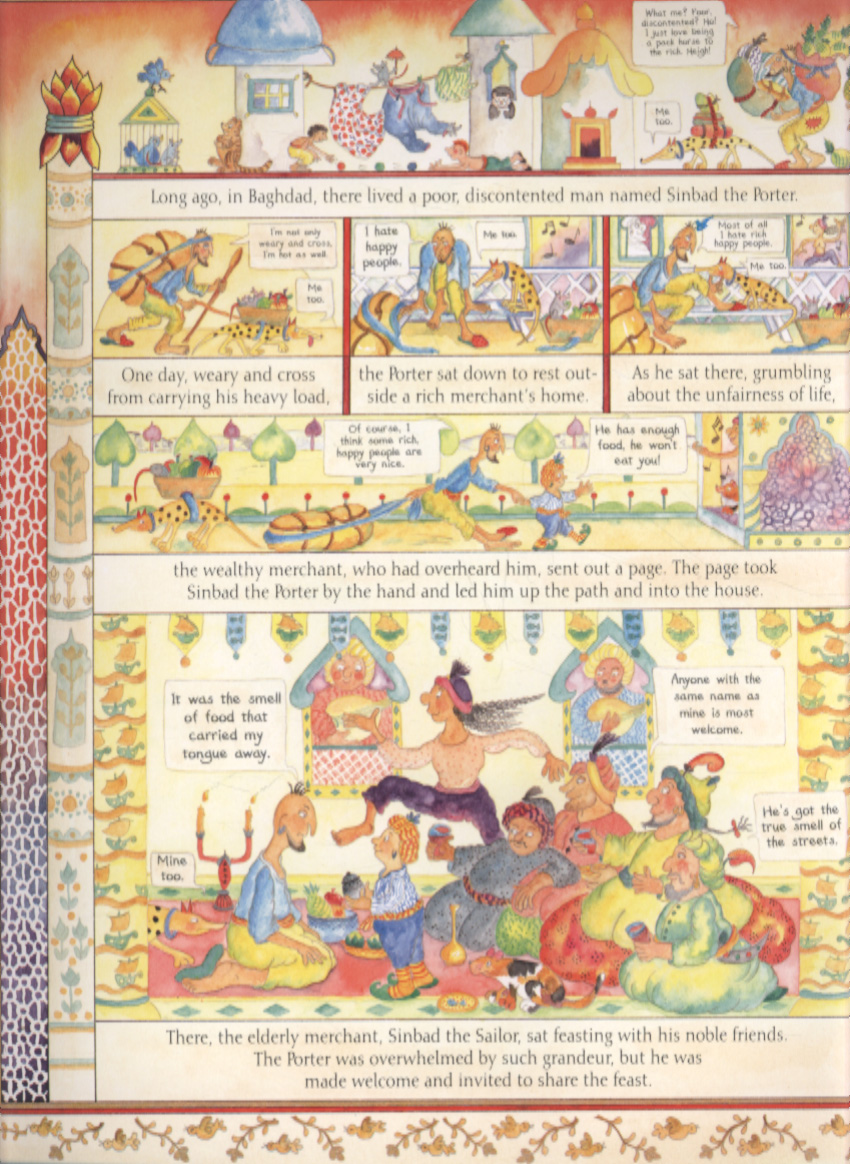 Sinbad Introduction 2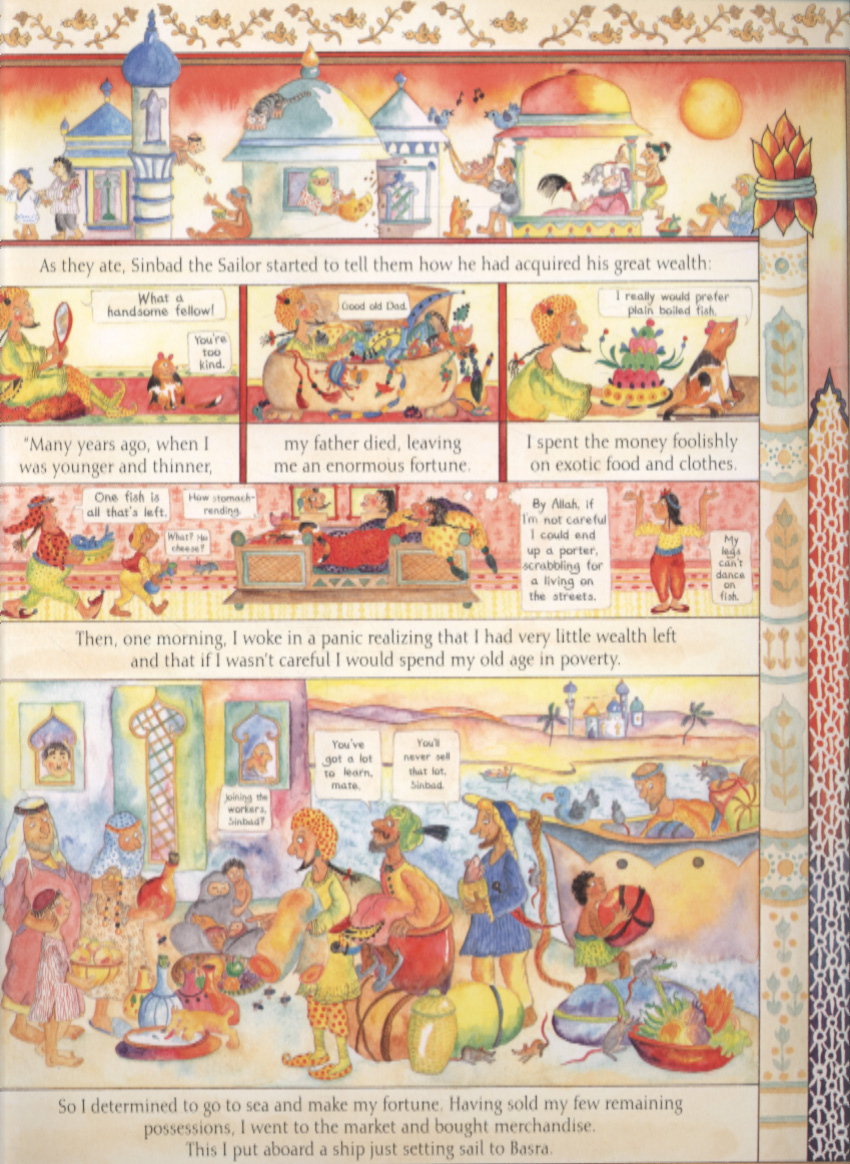 from Marcia William’s Sinbad the SailorSinbad and the Giant BirdRevision Card – ConjunctionsMulti-Clause Sentences Make multi-clause sentences, choosing one of these tasks. Use the first clauses below. ConjunctionsFirst clauses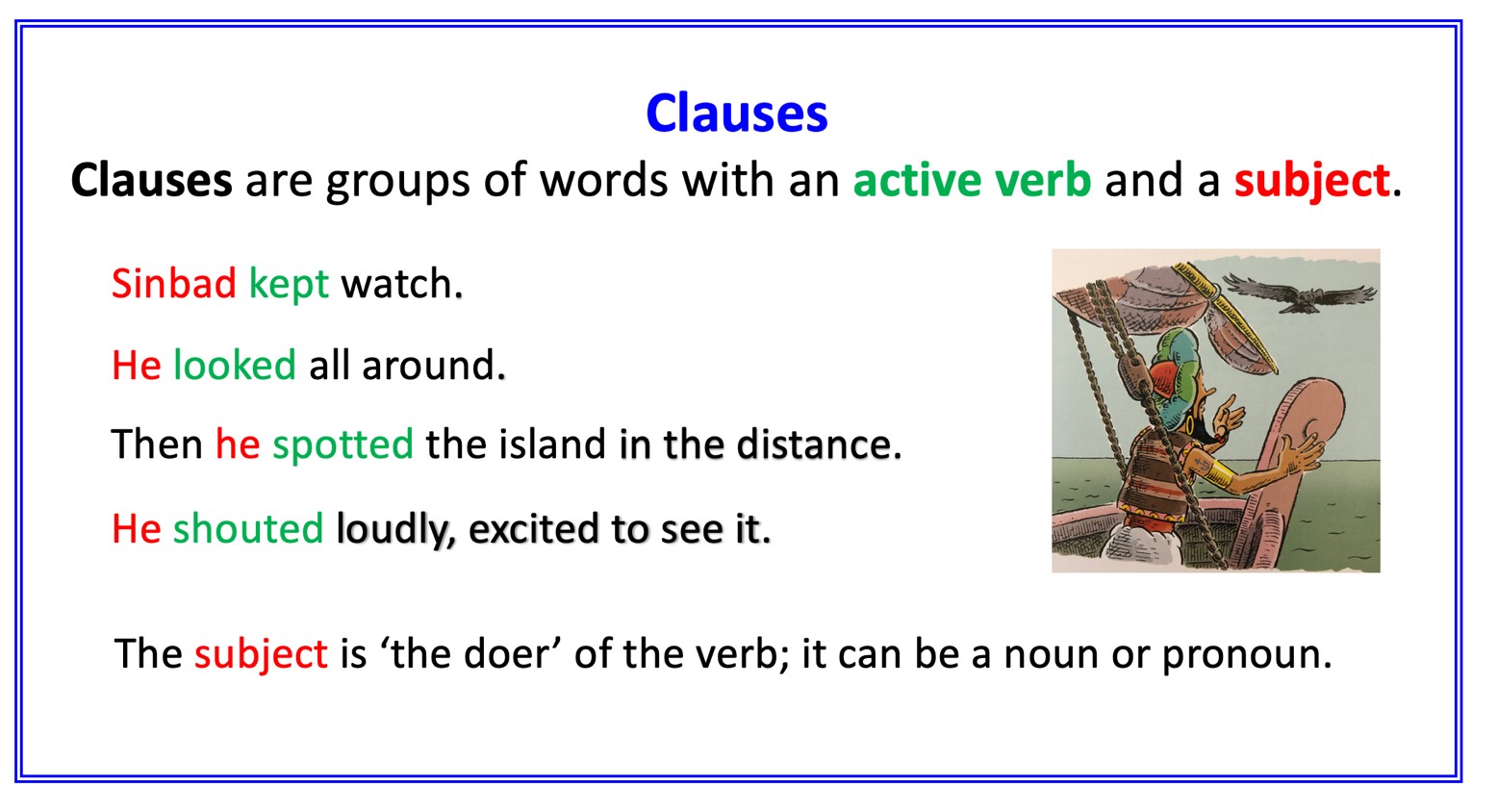 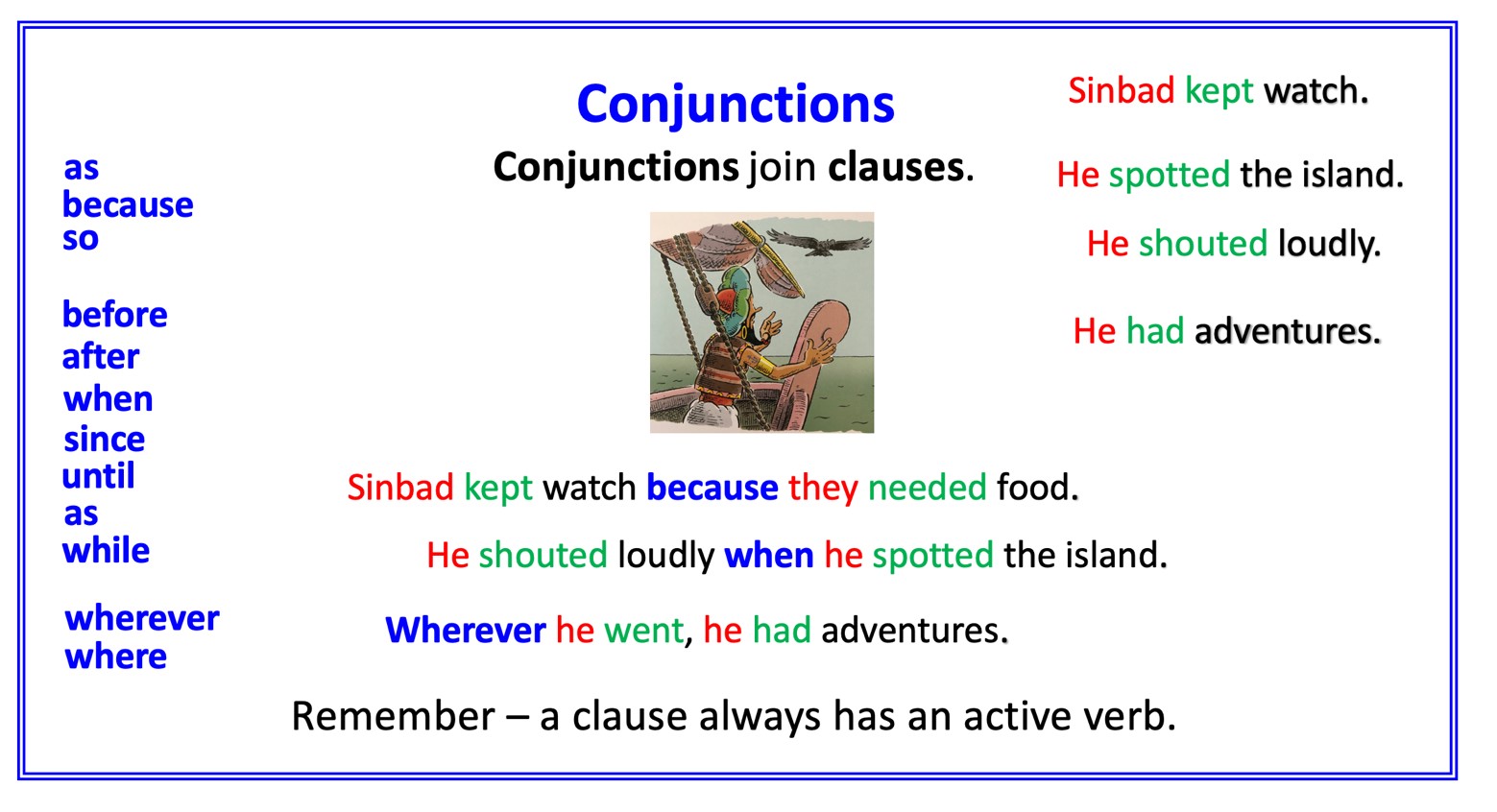 Choose a conjunction and make up another clause. Write out your new sentence. CHALLENGE: Choose a conjunction and make up another clause. Then extend the sentence again with another conjunction. Write your 3-clause sentence out.  Does it make sense? Don’t forget!The clause you add can start the sentence.becausewhilewhereverafterbeforeso sincewhenwheneveruntilwhereas Sinbad found life at home was dullHe saw a beautiful new ship at the portHe decided to buy the shipThe ship was loaded with silks and spicesThey arrived at an islandThey saw a huge eggThey decided to eat from the eggThey were no longer hungryThe giant bird heard themShe began to attack them